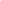  DADOS DO FORNECEDOR DADOS DO FORNECEDOR DADOS DO FORNECEDOR DADOS DO FORNECEDOR DADOS DO FORNECEDORRazão Social: TIKINET EDIÇÃO LTDA -EPP TIKINET EDIÇÃO LTDA -EPP TIKINET EDIÇÃO LTDA -EPP TIKINET EDIÇÃO LTDA -EPPCNPJ:15.267.097/0001-7015.267.097/0001-7015.267.097/0001-7015.267.097/0001-70Endereço:Rua Santanésia, N° 528 1° And, Cj.11 Vila Pirajussara – Rua Santanésia, N° 528 1° And, Cj.11 Vila Pirajussara – CEP: 05.580-050CEP: 05.580-050Cidade:São PauloSão PauloEstado: São PauloEstado: São PauloE-mail: carlos@tikinet.com.br carlos@tikinet.com.br carlos@tikinet.com.br carlos@tikinet.com.brTelefone:(11) 2361-1808(11) 2361-1808Contato: CarlosContato: CarlosSolicitação de OrçamentoSolicitação de OrçamentoSolicitação de OrçamentoSolicitação de OrçamentoSolicitação de OrçamentoTítuloAutorQtd. De PalavrasQtd. De PalavrasValor Total     R$ 